Администрация  Пластовского муниципального районаМуниципальное казенное учреждение культуры «Межпоселенческая централизованная библиотечная система»г.Пласт, ул.Октябрьская, 43                                                                            телефоны: 2-25-00;2-13-33bibl_plast@mail.ru														   «____» _________ 2020г.Утверждаю: Директор МКУК «МЦБС»О.Г. ПерсичкинаПОЛОЖЕНИЕо проведении районного фотоконкурса «БиблиоКосплей» в Пластовском муниципальном районеОБЩИЕ ПОЛОЖЕНИЯ1. Настоящее положение (далее – «Положение») определяет порядок проведения фотоконкурса «БиблиоКосплей» в Пластовском муниципальном районе, (далее – «фотоконкурс»), в том числе условия участия в фотоконкурсе, критерии оценки работ, представленных для участия в фотоконкурсе.1.2. Организатор фотоконкурса – Муниципальное казенное учреждение культуры «Межпоселенческая централизованная библиотечная система» (далее – МКУК «МЦБС»).1.3. Для подведения итогов фотоконкурса и определения победителей создается Жюри.ЦЕЛИ И ЗАДАЧИ ФОТОКОНКУРСАЦель фотоконкурса:- популяризация книги и чтения, а также предоставление возможности для самореализации и самовыражения жителей Пластовского муниципального района;- пропаганда культурной и библиотечной деятельности; - поддержка и развитие интереса к чтению как к увлекательному творческому процессу, расширение культурного диапазона читателей библиотеки, продвижение книги и чтения в Пластовском муниципальном районе; - популяризация среди жителей Пластовского муниципального района лучших образцов отечественной и зарубежной литературы;2.2. Задачи фотоконкурса:- вовлечение жителей Пластовского муниципального района в творческую деятельность посредством книги и чтения;-привлечение внимания к культурной и библиотечной деятельности, посредством ярких, образных, интересных творческих фотографий;- формирование положительного имиджа библиотеки, как учреждения культуры и досуга населения через обращение к книге посредством фотоискусства;- привлечение в библиотеку читательской аудитории разных возрастных категорий;- посредством фотоконкурса организовать рекламу чтения и библиотек.3. СРОКИ ПРОВЕДЕНИЯ ФОТОКОНКУРСА3.1. Фотоконкурс проводится с 1 июля 2020г. по 31 июля 2020г.3.2. Заявки на участие в фотоконкурсе, составленные по форме согласно приложению 1 к Положению, должны быть направлены до 31 июля 2020г. включительно на электронный адрес Центральной библиотеки Пластовского муниципального района bibl_plast@mail.ruСправки по телефону: 8 (35160) 2-13-33Подведение итогов фотоконкурса состоится 3 августа 2020г.4. УЧАСТНИКИ ФОТОКОНКУРСА4.1. В фотоконкурсе «БиблиоКосплей» в Пластовском муниципальном районе принимают участие все желающие. 5. ПОРЯДОК ПРОВЕДЕНИЯ ФОТОКОНКУРСА И ТРЕБОВАНИЯ К РАБОТАМ, ПРЕДСТАВЛЕННЫМ ДЛЯ УЧАСТИЯ5.1. Количество работ, представленных на фотоконкурс от одного участника не ограничено.5.2. Каждый участник, желающий участвовать в фотоконкурсе, представляет фотографии, соответствующие целям и задачам настоящего Положения. 5.3. Участникам необходимо предоставить заявку на участие (см. Приложение 1) и согласие участника на обработку персональных данных (см. Приложение 2, Приложение 3). В заявке должны быть заполнены все представленные графы.5.4. Техническое качество: фотоснимок должен быть хорошего качества, в формате JPEG и соответствовать теме фотоконкурса.5.5. Фотографии принимаются совместно с заявкой, согласием на обработку персональных данных на электронный адрес Центральной библиотеки Пластовского муниципального района bibl_plast@mail.ru с пометкой: «БиблиоКосплей»Справки по телефону: 8 (35160) 2-13-33.          5.6. Фотографии, предоставленные к участию в фотоконкурсе после окончания фотоконкурса авторам не возвращаются и могут быть использованы организатором фотоконкурса в выставках в целях дальнейшей популяризации фотоконкурса.5.7. Заявкой на участие в фотоконкурсе автор выражает свое согласие на безвозмездную публикацию своих работ на выставках, в рамках иных мероприятий, проводимых организатором фотоконкурса и отвечающих целям его проведения.6. ПОДВЕДЕНИЕ ИТОГОВ ФОТОКОНКУРСА6.1. Для проведения фотоконкурса, подведения его итогов и определения победителей создается Жюри.   6.2. Жюри имеет право присуждать несколько призовых мест, учреждать дополнительные призы.    6.3. Победители фотоконкурса награждаются дипломами I, II, III степени и памятными подарками. Участники фотоконкурса награждаются дипломами участника фотоконкурса.Приложение 1  	                                                                 к Положению о проведении фотоконкурса «БиблиоКосплей» в Пластовском муниципальном районеЗаявкана участие в районном фотоконкурсе «БиблиоКосплей» в Пластовском муниципальном районеС условиями фотоконкурса ознакомлен и согласен с использованием работы, предоставленной к участию в фотоконкурсе после окончания фотоконкурса в выставках в рамках иных мероприятий, проводимых организатором фотоконкурса._______________/_____________________________   (подпись)                        ФИО (полностью) 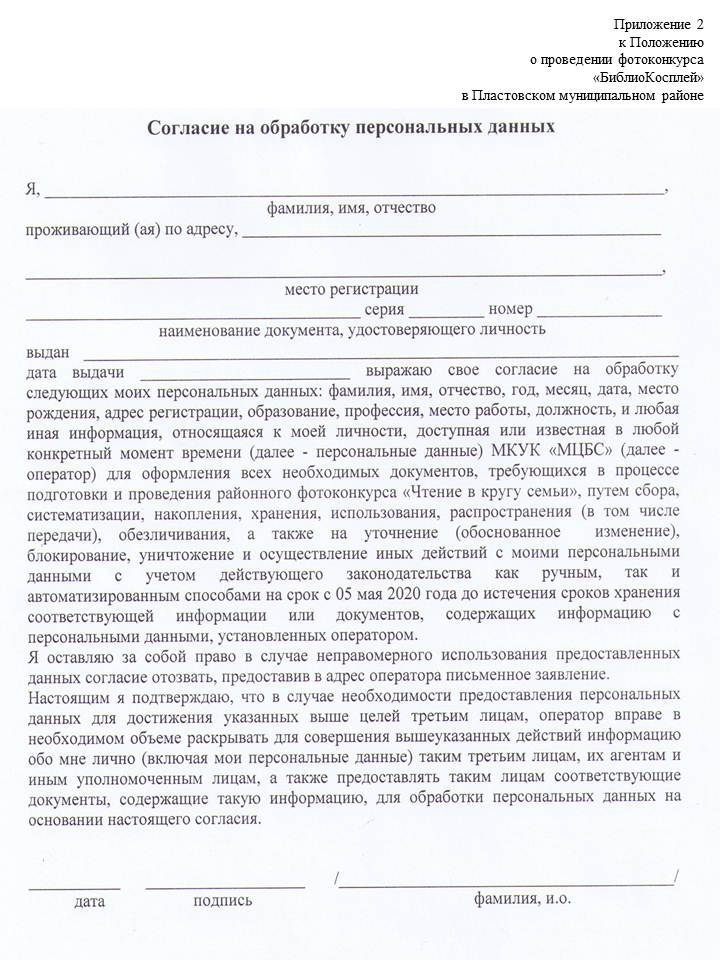 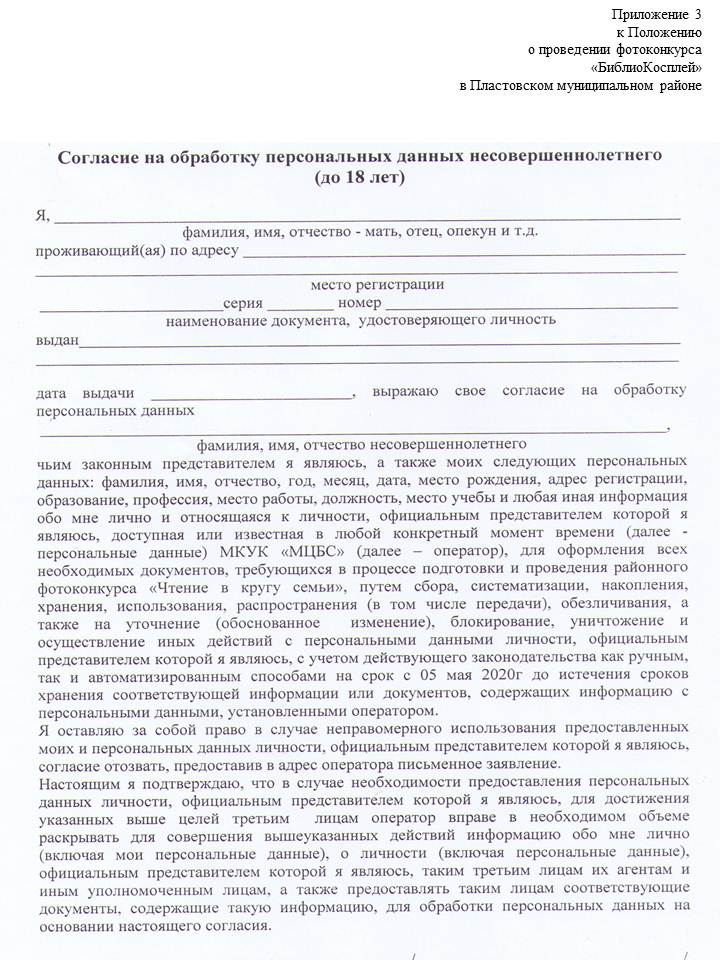 Приложение 4к Положению о проведении фотоконкурса «БиблиоКосплей» в Пластовском муниципальном районеСостав ЖюриПредседатель жюри: О.Г. Персичкина - директор МКУК «МЦБС»; Члены жюри:Г.В. Горшенёва – заведующая центральной межпоселенческой детской библиотекой;Л.Г. Кузнецова - зав. отделом новых библиотечных технологий МКУК «МЦБС»;Ю.Н. Шалагина – библиограф центральной межпоселенческой детской библиотекой;Т.А. Акишбая – библиотекарь нестационарного обслуживания.ФИО (полностью)Дата рожденияПаспортные данныеМесто работы / учёбыМесто проживанияКонтактный телефонНазвание работы Автор и название книги